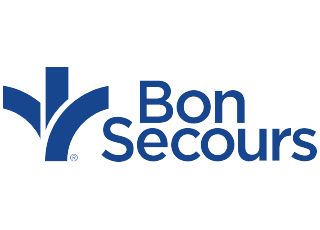 Parental AuthorizationI give permission for my son/daughter, _____________________________________ to participate in a job                                                                                    Full Name (please print)shadowing experience at Bon Secours ________________________________________.   I release Bon Secours			          			  Facility Name	_________________________________ from all claims that may arise out of this observational experience. I            Facility Name	understand this is an observational experience only and no patient care will be given by my son/daughter. My signature authorizes Bon Secours Richmond __________________________________ to act in an 								   	            Facility Nameemergency, pending care, in case of illness/injury.During the shadowing experience I give consent for:Treatment deemed necessary by the following physicians:Doctor______________________ Phone Number__________________Dentist______________________ Phone Number__________________Treatment of the minor observer at a Bon Secours location, if the above physicians cannot be reached.Parent/Guardian Name (print) ____________________________________________    Date: ____________________________I,______________________________(student), agree to behave in a responsible and professional manner during my observation experience at Bon Secours ______________ I understand that I am an observer only and will not be permitted to render care of any kind.Parent Signature:_____________________________________ 			       Date:____________________________